ขั้นตอนการติดตามข้อมูลแบบประเมินประเมินคุณภาพบัณฑิต ระดับปริญญาตรีผ่านเครือข่าย    ขั้นตอนที่ 1  : ตรวจสอบผลการส่งกลับแบบประเมิน ครบ 20% ของผู้สำเร็จการศึกษาหรือไม่  ที่  https://eassess.ku.ac.th/eva_grad/advance/rpt_status_curr.php    หรือที่ website             กองแผนงาน url : http://www.planning.ku.ac.th  แล้วคลิ๊กที่ไอคอน  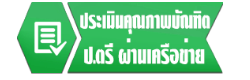 แสดงผลหน้าจอ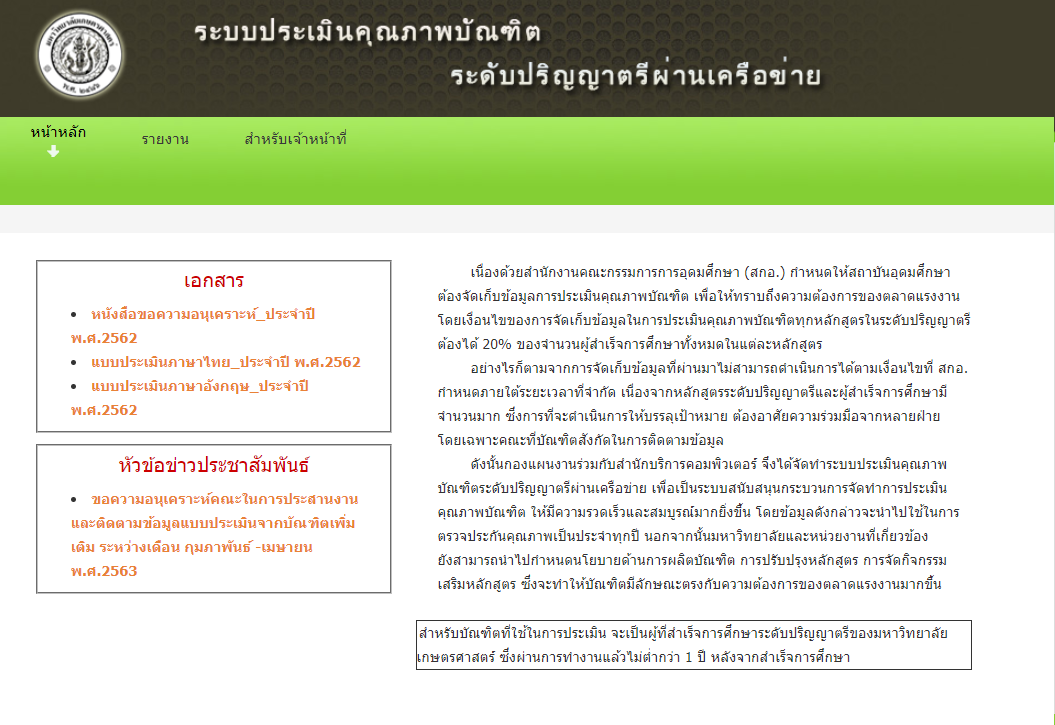   เลือกเมนูรายงาน และไปที่ รายงานสถานภาพการบันทึกและติดตามข้อมูลการประเมินคุณภาพ    บัณฑิต รายหลักสูตร  เลือกปีล่าสุด   แสดงผลหน้าจอ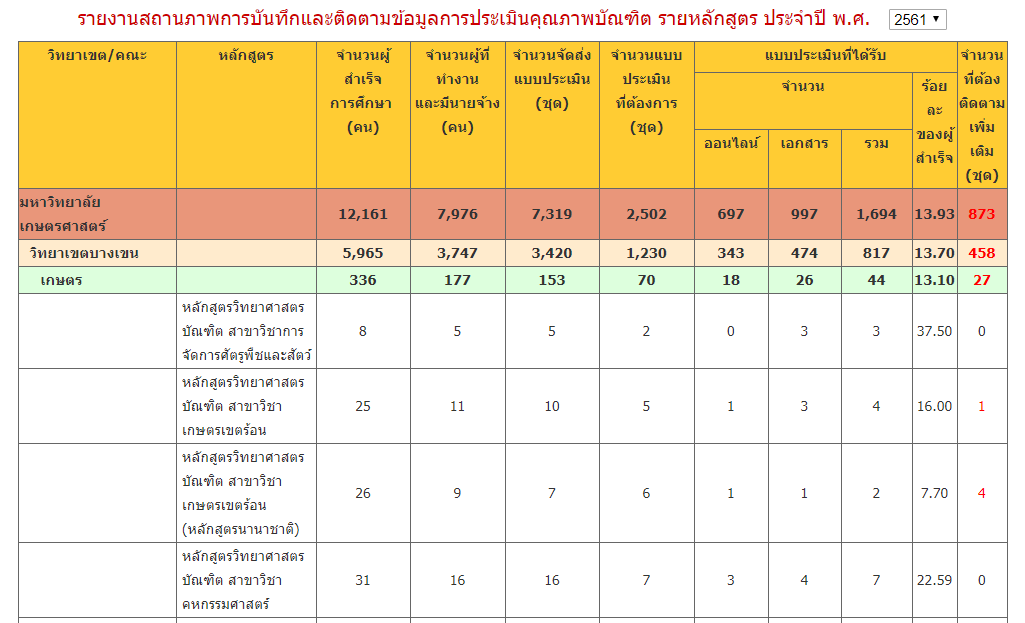 เลือกเมนู “สำหรับเจ้าหน้าที่:” เจ้าหน้าที่ผู้มีสิทธิ์ สามารถล็อคอินเข้าใช้งานระบบ โดยใช้ account ของเครือข่ายนนทรี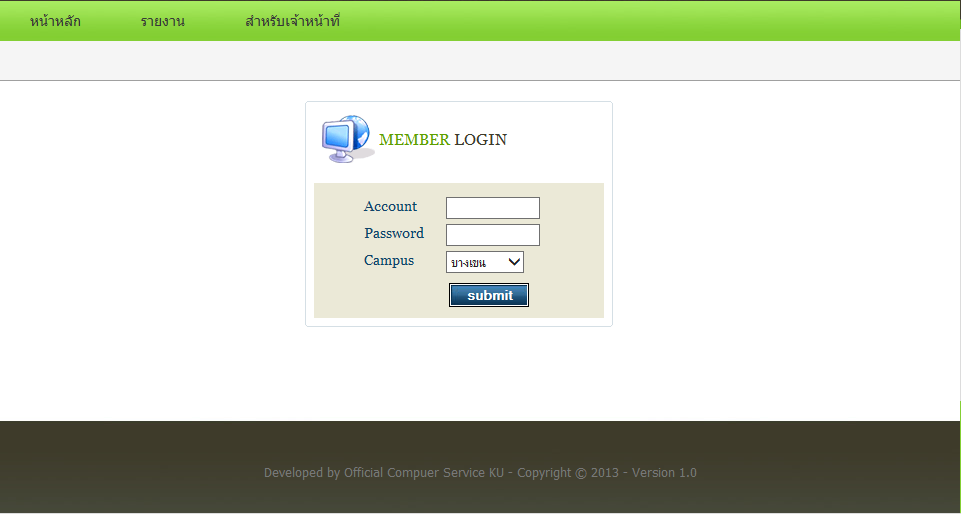 เมื่อเจ้าหน้าที่ของคณะล็อคอินเข้าสู่ระบบ จะปรากฏหน้าจอซึ่งประกอบไปด้วยเมนูหลัก ดังภาพเลือกเมนูดาวน์โหลดข้อมูล และไปที่ดาวโหลดข้อมูลบัณฑิตที่ยังไม่บันทึกแบบประเมิน  คลิ๊ก submit  จะได้ไฟล์ข้อมูลของบัณฑิตที่ยังมิได้ตอบแบบประเมิน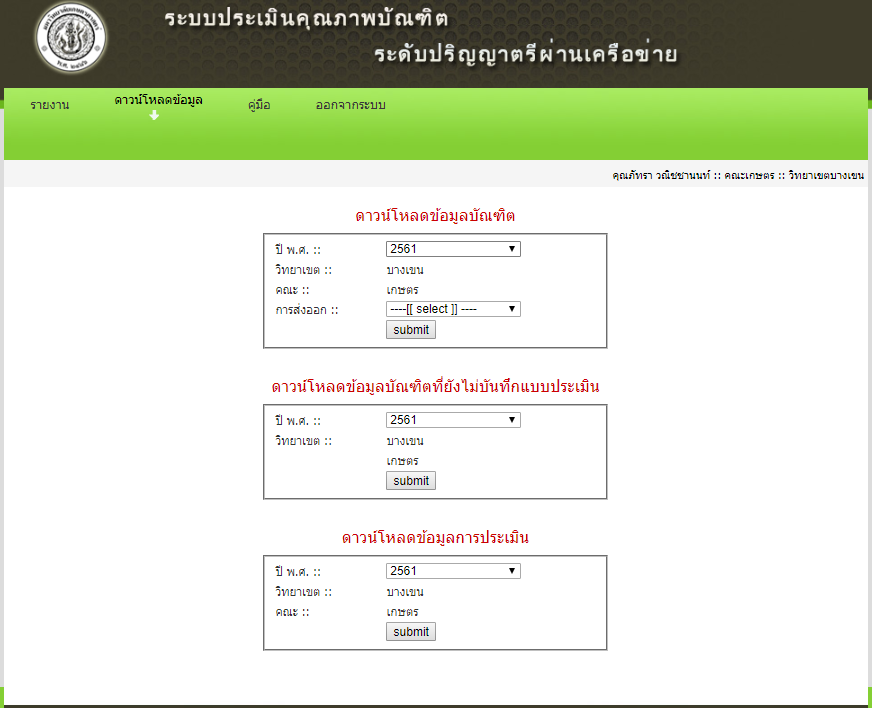     ขั้นตอนที่ 3 : ประสานงานบัณฑิต และส่งออกแบบสอบถามไปถึงผู้ใช้บัณฑิตเลือกเมนู “ หน้าหลัก ”  และดาวโหลดเอกสาร หนังสือขอความอนุเคราะห์ตอบแบบประเมินแบบประเมินประจำปี 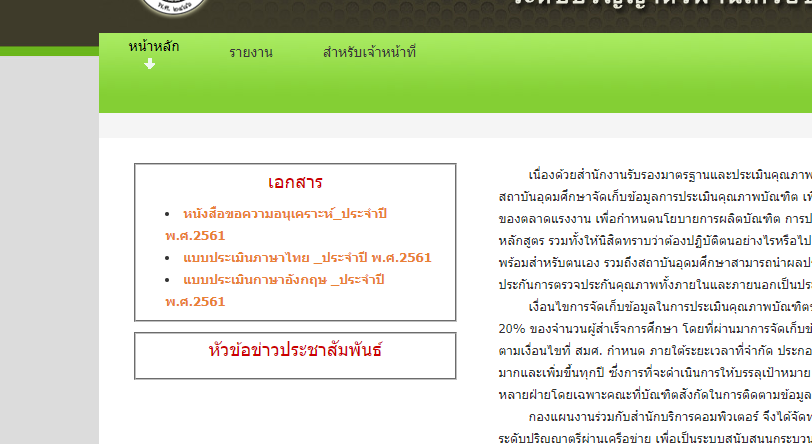 